Mjesto i datum:						Potpis i pečat:KOPRIVNIČKO-KRIŽEVAČKA ŽUPANIJAUpravni odjel za gospodarstvo, komunalne djelatnosti i poljoprivreduKOPRIVNIČKO-KRIŽEVAČKA ŽUPANIJAUpravni odjel za gospodarstvo, komunalne djelatnosti i poljoprivreduOBRAZAC 1T 100055 ZAHTJEV – DJELATNOST UDRUGA GRAĐANAIZ PODRUČJA GOSPODARSTVA, POLJOPRIVREDE IRURALNOG RAZVOJAZAHTJEV – DJELATNOST UDRUGA GRAĐANAIZ PODRUČJA GOSPODARSTVA, POLJOPRIVREDE IRURALNOG RAZVOJAPODACI O PODNOSITELJU ZAHTJEVAPODACI O PODNOSITELJU ZAHTJEVANAZIV UDRUGENAZIV UDRUGEADRESAADRESAOIBOIBKONTAKT OSOBAKONTAKT OSOBAtel./mob.tel./mob.e-maile-mailPOSLOVNA BANKAPOSLOVNA BANKAIBANIBANDOKUMENTACIJAObrazac opisa programa ili projekta T 100055/1Obrazac proračuna programa /projekta T 100055/2Obrazac izjave o nepostojanju dvostrukog financiranja T 100055/3Obrazac životopisa voditelja programa ili projekta T 100055/4Obrazac izjave o partnerstvu, kada je primjenjivo T100055/5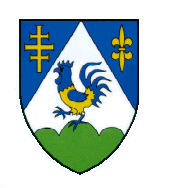 